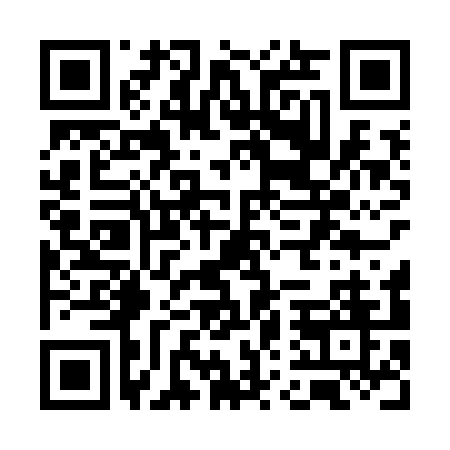 Prayer times for Brunette Downs Station, AustraliaMon 1 Apr 2024 - Tue 30 Apr 2024High Latitude Method: NonePrayer Calculation Method: Muslim World LeagueAsar Calculation Method: ShafiPrayer times provided by https://www.salahtimes.comDateDayFajrSunriseDhuhrAsrMaghribIsha1Mon5:236:3612:333:566:307:382Tue5:246:3612:333:556:297:383Wed5:246:3612:333:556:287:374Thu5:246:3712:323:546:287:365Fri5:246:3712:323:546:277:356Sat5:246:3712:323:546:267:347Sun5:256:3712:313:536:257:348Mon5:256:3812:313:536:247:339Tue5:256:3812:313:526:237:3210Wed5:256:3812:313:526:237:3111Thu5:256:3812:303:516:227:3112Fri5:266:3912:303:516:217:3013Sat5:266:3912:303:516:207:2914Sun5:266:3912:303:506:207:2915Mon5:266:3912:293:506:197:2816Tue5:266:4012:293:496:187:2717Wed5:276:4012:293:496:177:2718Thu5:276:4012:293:486:177:2619Fri5:276:4012:283:486:167:2520Sat5:276:4112:283:476:157:2521Sun5:276:4112:283:476:157:2422Mon5:286:4112:283:476:147:2323Tue5:286:4212:283:466:137:2324Wed5:286:4212:273:466:137:2225Thu5:286:4212:273:456:127:2226Fri5:286:4212:273:456:117:2127Sat5:296:4312:273:446:117:2128Sun5:296:4312:273:446:107:2029Mon5:296:4312:273:446:107:2030Tue5:296:4412:263:436:097:19